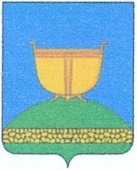 СОВЕТ ВЫСОКОГОРСКОГО
МУНИЦИПАЛЬНОГО РАЙОНА
РЕСПУБЛИКИ ТАТАРСТАНТАТАРСТАН РЕСПУБЛИКАСЫ
БИЕКТАУ МУНИЦИПАЛЬРАЙОН СОВЕТЫ   Кооперативная ул., 5, пос. ж/д станция Высокая Гора,	Кооперативная ур., 5, Биектау т/ю станциясе поселогы,    Высокогорский район, Республика Татарстан, 422700	Биектау районы, Татарстан Республикасы, 422700    Тел.: +7 (84365) 2-30-50, факс: 2-30-86, e-mail: biektau@tatar.ru, www.vysokaya-gora.tatarstan.ru                     РЕШЕНИЕ                                                                  КАРАР              «08» декабря 2020г                                                             № 39О награждении медалью «За заслуги в развитии Высокогорского муниципального района Республики Татарстан»В соответствии с Положением о медали «За заслуги в развитии Высокогорского муниципального района Республики Татарстан», рассмотрев предложение заместителя генерального директора по производственным вопросам ООО «ГЛАФ Строй» Д.Н. Алмазова о награждении медалью «За заслуги в развитии Высокогорского муниципального района Республики Татарстан», Совет Высокогорского муниципального районаР Е Ш И Л:1. Наградить медалью «За заслуги в развитии Высокогорского муниципального района Республики Татарстан» Хусаенова Габделнура Хасановича, генерального директора ООО «ГЛАФ Строй», за многолетний добросовестный труд и личный вклад в развитие строительной отрасли Высокогорского муниципального района Республики Татарстан.2. Поручить аппарату Совета Высокогорского муниципального района организовать вручение медали «За заслуги в развитии Высокогорского муниципального района Республики Татарстан».3. Обнародовать настоящее решение путем размещения на официальном сайте Высокогорского муниципального района в сети Интернет по адресу: http://vysokaya-gora.tatarstan.ru.4. Контроль исполнения настоящего решения возложить на постоянную комиссию Совета Высокогорского муниципального района по вопросам социальной политики, здравоохранения, образования, культуры, спорта и молодежной политики.Председатель Совета,Глава муниципального района                                                                Р.Г. Калимуллин